Příloha č. 1 k nájemní smlouvě č. C7/2018P1 – parkovací místa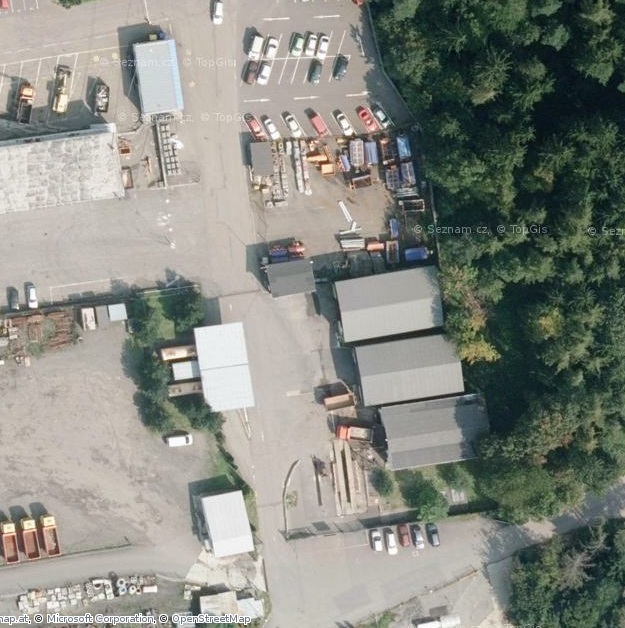 